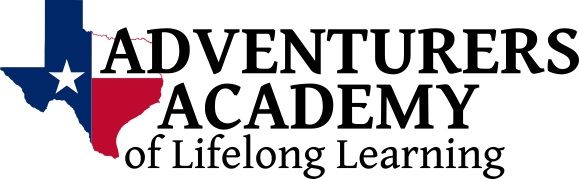 Annual Spring Fest & Silent AuctionSaturday, May 20, 2017Thank you for sponsoring a table at Spring Fest 2017! You and your guests will have a great time while knowing you have helped adults with intellectual/developmental disability continue to learn, grow, and live a better life in our community!Business or Organization NameContact PersonContact PhoneContact EmailMailing AddressDescription of your company (for use in the Spring Fest program, and in live announcements.)Besides having a great time and helping to enrich the lives of the amazing Adventurers that are part of our program, with a sponsorship, your organization will receive:AndSignage identifying your table and recognizing your organization’s sponsorshipYour organization’s name displayed on signage near the stageRecognition by our emcee and/or musicians during the day’s eventGifts from the Adventurers!$1000 8-Place Table Sponsorship8 reserved seats at a table near the stage8 buffet tickets$600 4-Place Table Sponsorship4 reserved seats at a table near the stage4 buffet tickets